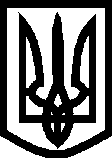 УКРАЇНА ВИКОНАВЧИЙ КОМІТЕТМЕЛІТОПОЛЬСЬКОЇ  МІСЬКОЇ  РАДИЗапорізької областіР О З П О Р Я Д Ж Е Н Н Яміського голови 05.12.2019			                                                             № 511-рПро участь  дітей-сиріт та дітей, позбавлених батьківського піклування в обласному  заході  з нагоди новорічних свят На виконання заходів міської програми «Захист прав дітей, які перебувають  у  складних життєвих обставинах та потребують  особливої  уваги, та  профілактики  правопорушень серед дітей», затвердженої  рішенням 45 сесії  Мелітопольської  міської  ради  Запорізької  області  VII скликання  від 07.12.2018 № 3/24, керуючись вимогами ст. 7 Закону України «Про забезпечення  організаційно-правових умов соціального захисту дітей-сиріт та дітей, позбавлених батьківського піклування», ст. 4 Закону України «Про органи і служби у справах дітей та спеціальні установи для дітей»,  Закону України «Про місцеве самоврядування в Україні», Закону України «Про автомобільний транспорт», відповідно до листа  Запорізької  обласної державної адміністрації від 29.11.2019 № 08-35/3507 «Про проведення новорічних вистав в Запорізькому державному цирку», в межах заходів Комплексної  обласної програми з оздоровлення та відпочинку дітей, сімейної, гендерної  політики  та протидії торгівлі людьми на 2017-2021рокиЗОБОВ’ЯЗУЮ:  1. Службу у справах дітей  Мелітопольської міської ради Запорізької області:	 1) забезпечити підбір дітей з числа дітей-сиріт та дітей, позбавлених батьківського піклування, у кількості 46 осіб;	 2) забезпечити   підбір  4  відповідальних осіб  для  супроводу   дітей  на шляху  слідування та під час перебування  у Запорізькому  державному цирку, та попередити кожного супроводжуючого щодо   персональної відповідальності за життя  і здоров’я  дітей  під час  зазначеної поїздки;23) забезпечити  19.12.2019  з  08.00 до 18.00  організоване  перевезення дітей-сиріт та дітей, позбавлених батьківського піклування до Запорізького державного цирку, який  розташований за адресою: м. Запоріжжя, вул. Рекордна, 41;4) провести  з дітьми та  супроводжуючими  їх особами  інструктаж щодо забезпечення безпеки  життєдіяльності  організованої  групи  осіб,   як під час руху  транспортного засобу,  так  і  під час  відвідування  циркової вистави;	5) здійснити  витрати з перевезення дітей-сиріт та дітей,  позбавлених батьківського піклування  за рахунок міської програми  «Захист прав дітей, які перебувають у складних життєвих обставинах  та потребують  особливої уваги, та  профілактики правопорушень серед дітей»;	2. Відділ охорони здоров’я Мелітопольської  міської ради Запорізької області 19.12.2019 забезпечити супровід дітей під час поїздки на циркову виставу до м. Запоріжжя  медичним  працівником.  3. Контроль за виконанням цього розпорядження покласти на заступника міського голови з питань діяльності виконавчих органів ради Бойко С.Секретар Мелітопольської міської ради           		          Роман РОМАНОВ